January 22’ Rotating MenuMondayTuesdayWednesday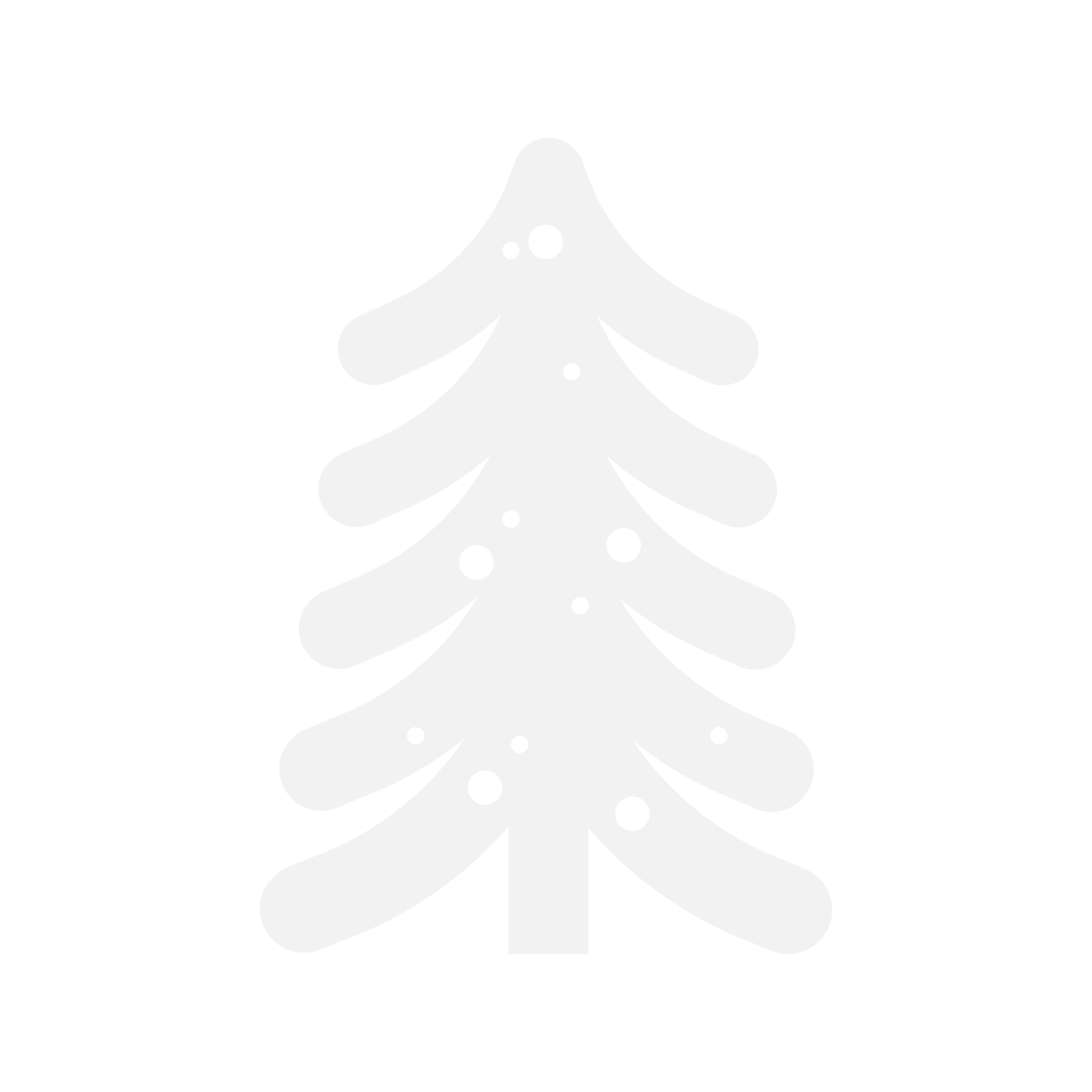 ThursdayAges:  6-18FridayChicken Parmesan Sandwich – 1 patty each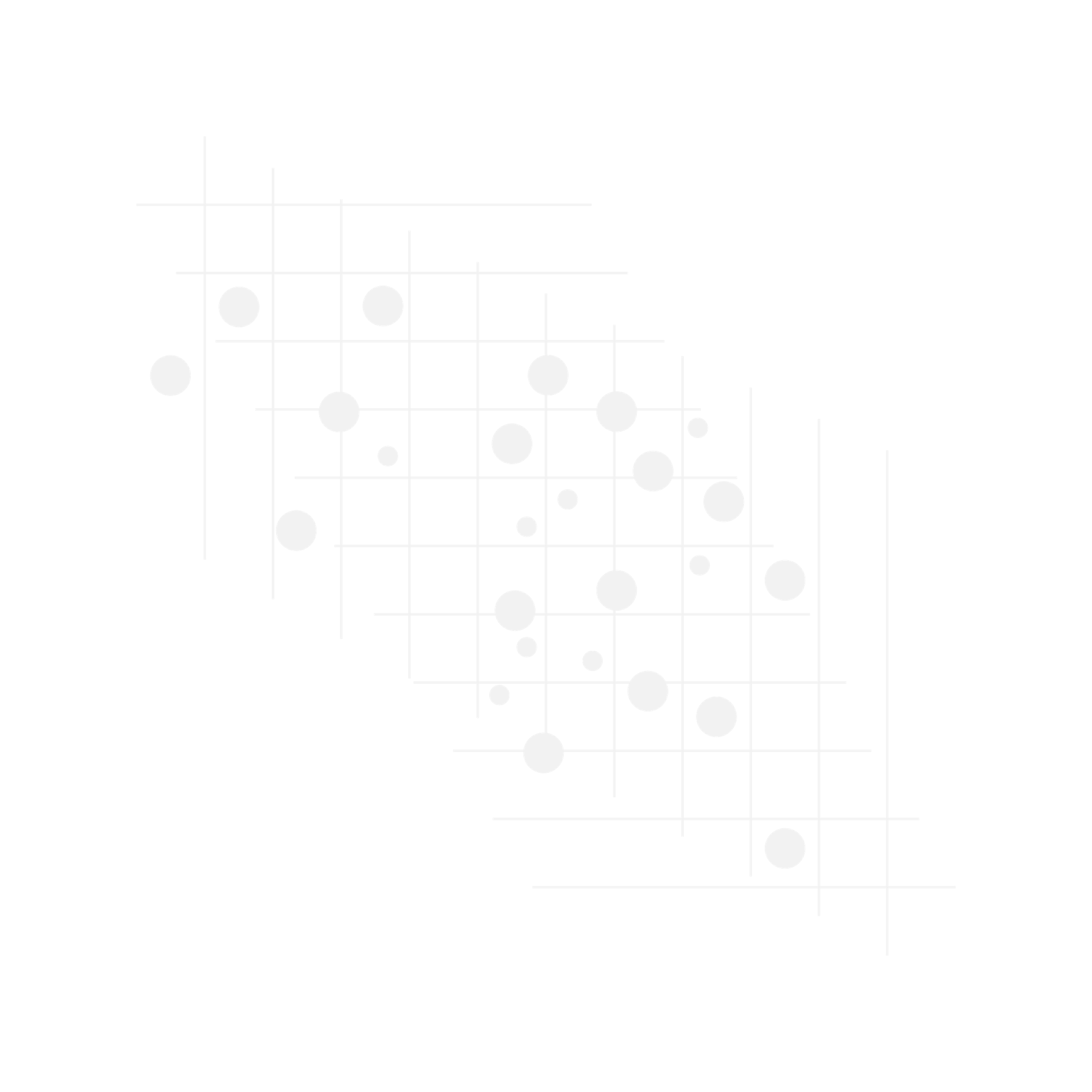 WG Bun-1 eachSeasoned Broccoli- 1/2 cup Fresh Apple-1 eachSkim Milk – 8 fl. oz.TACO TUESDAYBeef- 2.5 ozWG taco shells- 2 eachCA Blend veg.- 1/2 cup Clementine-1 eachSkim Milk – 8 FL ozBoneless Chicken Wings-(7 each)Hot sauce packet-(1 each)Celery or Carrots- 1/2 cup Grapes- 1/2 cupWG Roll-1 eachSkim Milk – 8 fl. Oz.Philly CheeseCheese -1 sliceWG Bun-1 eachSide salad OR Baby carrots- ½ cupRanch dressing- 1 packetClementine- 1 eachSkim Milk – 8 fl. Oz.White Turkey Chili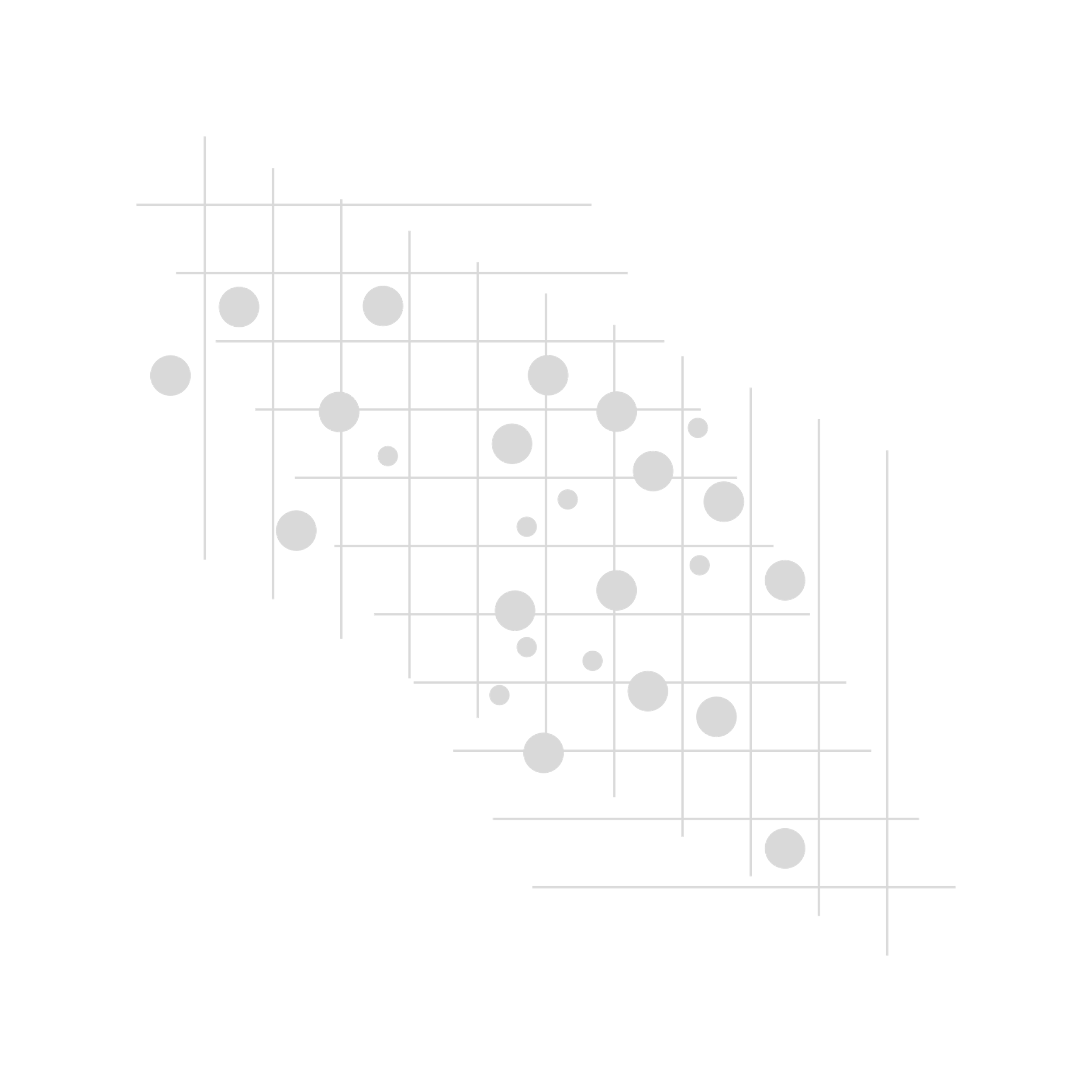 WG goldfish crackers Seasoned corn - 1/2 cupBanana- 1 eachSkim Milk – 8 fl. Oz.Sloppy Joe WG Bun- 1 eachPotato Wedges -1/2 cup Clementine- 1 eachSkim Milk – 8 fl. Oz.Creamy Chicken & NoodlesWG Pasta -1/2 cup Crinkle Cut carrots - 1/2 cupFresh Grapes - 1/2 cup Skim Milk – 8 fl. Oz.Beef Tips & GravyWG Rice - 1/2 cup CA Blend- 1/2 cupClementine- 1 eachSkim Milk – 8 fl. Oz.Buffalo Chicken Enchilada DipWG Tortilla chips- 11 chipsSeasoned corn- ½ cup Banana- 1 eachSkim Milk – 8 fl. Oz.Handmade Meatballs- 2 eachWG Pasta -½ cupSide salad ORSeasoned Broccoli- ½ cup Apple - 1 eachSkim Milk – 8 fl. Oz.Beef LasagnaFresh side salad OR Baby carrots- 1/2 cupFresh grapes- 1/2 cupsSkim Milk – 8 fl. Oz.TACO TUESDAYChickenWG Tortilla– 2 eachCA Blend - ½ cupClementine- 1 eachSkim Milk – 8 fl. Oz.Pulled BBQ Beef WG Bun-1 eachSmashed Potatoes- ½ cupGravy- 1 FL ozBanana- 1 eachSkim Milk – 8 fl. Oz.Sweet N Sour ChickenWG Rice - ½ cupSeasoned Stir Fry veggies- ½ cupApple- 1 eachSkim Milk – 8 fl. Oz.BBQ Smoked Turkey Sausage (1 each)Ketchup x2, Mustard x1WG Bun- 1 eachSeasoned Curly Fries- ½ cupClementine – 1 each Skim Milk – 8 fl. Oz.Rotisserie Drumstick- 1 eachWG Roll – 1 eachGreen Beans – ½ cup Clementine- 1 eachSkim Milk – 8 fl. oz.Beef Fajitas WG Tortilla– 2 eachSeasoned Corn – ½ cup Banana- 1 eachSkim Milk – 8 fl. oz.Crispy Chicken Sandwich- 1 eachWG Bun- 1 eachWaffle FriesKetchup packet- 1 eachHot sauce packet- 1 eachApple- 1 eachSkim Milk – 8 fl. oz.Cheeseburger- 1 eachWG Bun- 1 eachPotato Wedges -½ cupKetchup x2, mustard, mayoClementine- 1 eachSkim Milk – 8 fl. oz.Chicken NachosWG Tortilla chips - 11 chipsSeasoned Broccoli– ½ cup Grapes- ½ cupSkim Milk – 8 fl. oz.